        Naomi Makemie Presbyterian Church                                              December 24, 2022                                                 Onancock, VA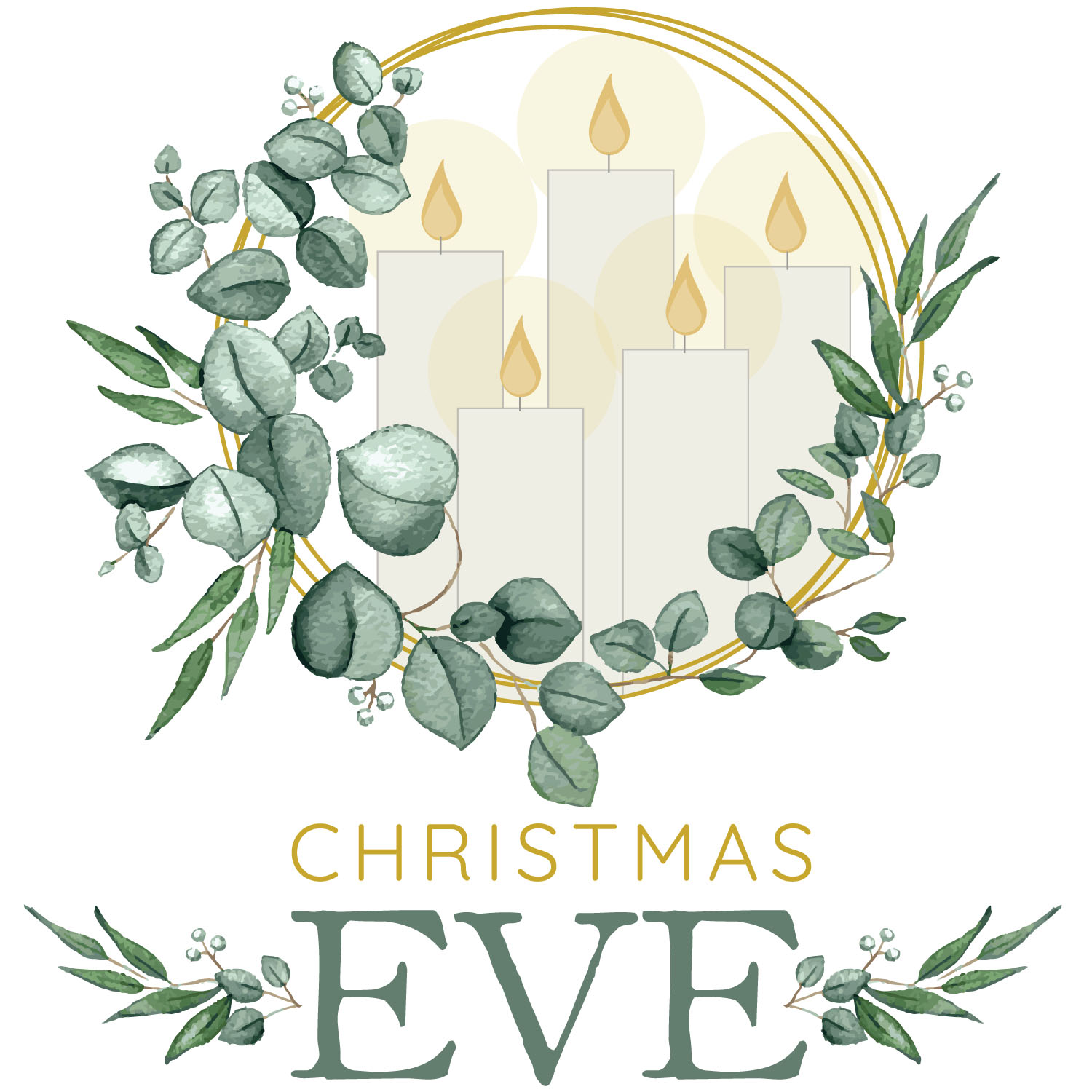 Welcome to worship! We are glad you joined us today. If you are seeking a church home we invite you to join in the fellowship and ministry of this congregation. We look forward to seeing you again. Please fill out one of the visitor cards and drop it in the offering plate. Prayer Concerns Carolyn Lin, Jo Penland, Eli Chen, Ginger Pruitt, James Hill, Wilma Motley, Margaret S. Joe K, Coralei Provenzano, Retta Isdell, Meg Adams, Wanda Nuckels Ways to serve: host fellowship hour, read Scripture, acolyte a signup sheet is available in the Grove room.Christmas Day worship 11 am Holy Communion will be served January 8, 2022 followed by potluck fellowship lunchOrdination and installation of officers January 8.Monica will be off from December 26 until January 4. January newsletter will come out on January 7This Week: Sunday school Resumes January 8Madrigals resume January 2Tuesdays 5:30 Made with Love knitting/craft group Resumes January 3Thursdays Choir meets at 5. Resumes December 29Fridays Senior Exercise with Rhudy at 10:00.  Resumes January 6         Naomi Makemie Presbyterian Church Onancock, VAMark Nuckols                       Reverend Monica Gould                         Debbie Ryon                                                       Organist/Pianist                                     pastor                                            Choir Director                                                         December 24, 2022 Christmas Eve 7pm *Asterisk is to stand in body or spirit. Bold print is congregational response.Prelude                      Welcome/Announcements/celebrations/concernsChoral Opening (All are invited to sing):O come, O come, Emmanuel, and ransom captive Israel, that mourns in lonely exile here Until the Son of God appear. Rejoice! Rejoice! Emmanuel, Shall come to thee, O Israel. Call to Worship                                                                                              Ames FamilyLight shines to those who live in darkness, for a child is born to us this night. It is our duty and our delight to prepare ourselves to hear again the message of the angels, and to go in heart and mind to Bethlehem, and see this thing which has come to pass, and the babe lying in the manger. Let us make glad with our carols of praise. Glory to God in the highest and peace to God’s people on earth. AmenLighting of the Advent Wreath                                                                     Ames FamilyOpening Prayer         Holy, Infinite God, your Spirit has led us through the days of Advent. You have opened our eyes to the light of love, joy, peace, and hope. Your presence Emmanuel, God with us has renewed our faith and filled us with joy. We rejoice this evening our Lord has come. Christ is here. Amen.    *Opening Hymn                              O Come All Ye Faithful                                                 #41Call to Confession Like a great light in a land of darkness, the mercy of the Lord shines on us.  God is here. Trusting in God’s grace, Let us confess our sufferings, our losses, our pain, our sins. Join me, as we pray together, saying,Prayer of ConfessionGod of grace and truth, in Jesus Christ you came among us as light shining in the darkness. We confess that we have not welcomed the light, or trusted the good news to be good. We have closed our eyes to glory in our midst, expecting little and hoping for less. Forgive our doubt and renew our hope, so that we may receive the fullness of your grace, and live in the truth of Christ the Lord. Amen. Words of AssuranceHear the promise of the Lord: See your salvation has come! You are a holy people, redeemed by God; sought out and not forsaken. Friends, believe the good news of the gospel, in Jesus Christ we are forgiven. Amen!*Gloria Patri #579 Glory be to the Father and to the Son and to the Holy Ghost. As it was in the beginning, is now and ever shall be; world without end, amen. Amen. *Affirmation of Faith   Apostle’s CreedI believe in God the Father Almighty, Maker of heaven and earth. And in Jesus Christ his only son our Lord; who was conceived by the Holy Ghost, born of the virgin Mary, suffered under Pontius Pilate, was crucified, dead and buried; he descended into hell; the third day he rose again from the dead; he ascended into heaven, and sitteth on the right hand of God the Father Almighty; from thence he shall come to judge the quick and the dead. I believe in the Holy Ghost, the holy catholic church; the communion of saints; the forgiveness of sins; the resurrection of the body; and the life everlasting. Amen.Offering/Offertory& Prayer after offeringFirst Reading                                              Christ’s birth foretold Isaiah 9:2-7Second Reading                     The peace of Christ foretold   Isaiah 11:1-3,6-9*Hymn                                    Away in a Manger                                                 #25  Third Reading                                                 The birth of Jesus Luke 2:1, 3-7Special Music                            O Holy Night                                          Rhudy Naylor/Mark NuckolsFourth reading                                     The Shepherds go in haste Luke 2:8-16Meditation                           *Hymn                                    What Child is This?                                               #53Fifth Reading                                                       Lesson of Light: John 1:1-14*Hymn                               Angels We Have Heard on High                                #23Invitation to The Lord’s SupperGreat Thanksgiving & The Lord’s PrayerL: The Lord be with you,       P: And also with you.L: Lift up your hearts,            P: We lift them up to the Lord.L: Let us give thanks to the Lord, our God.P: It is right to give our thanks and praise. Our Father who art in heaven, hallowed be thy name. thy kingdom come, thy will be done, on earth as it is in heaven. Give us this day our daily bread; and forgive us our debts as we forgive our debtors; and lead us not into temptation, but deliver us from evil. For Thine is the kingdom and the power and the glory, forever. Amen Communion Communion is open to all who would like to receive the Lord’s Supper. You are invited to come forward and take a piece of bread and then take the cup of grape juice. You may dip the bread in your individual cup and partake and then return to your seat. If you are unable to come forward we will bring the elements to you after all have been served. Prayer after communionLighting of Candles reflecting on the Light of Life-Jesus Christ! The ushers will light their candles from the Christ Candle, and then  will light the candles of those on the end of each aisle. Worshipers will then pass the light to their neighbors, with the unlit candle tipped to receive the flame.  *Hymn                                     Silent Night                                        #60*Charge & Benediction Go and tell this good news of great joy: to us a Savior is born. Alleluia! 